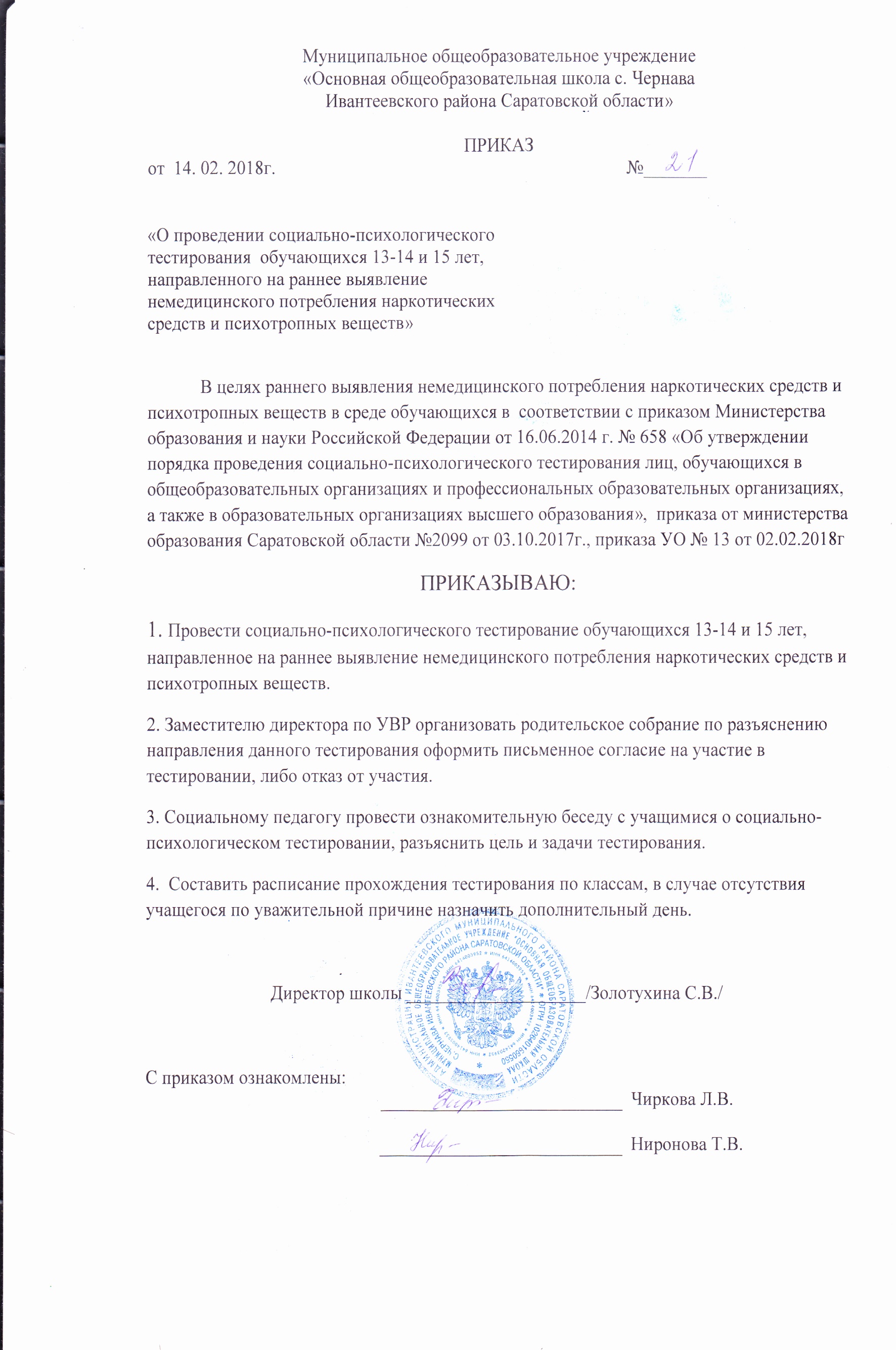 Расписание  социально-психологического  тестирования по возрастам.№Дата тестированиявозрастответственные119.02.201813-14 летНиронова Т.В Чиркова Л.В.220.02.201815 летНиронова Т.В Чиркова Л.В.328.02.2018дополнительный деньНиронова Т.В Чиркова Л.В.